Конспект НОД "Сбор грибов". Старшая группа.Познание19.10.2014 11:30Тема недели  «Осень в лесу. Грибы».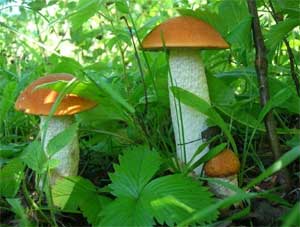 Тема НОД:  «Сбор грибов».Интеграция областей: «Познание», «Коммуникация»,  «Чтениехудожественной литературы», «Безопасность».Материалы и оборудование: муляжи, предметные картинки сизображением грибов,  загадки.Программное содержание:Закрепить представления детей о грибах. «Познание».Упражнять детей в умении устанавливать простейшие причинно-следственные связи. «Познание».Активизировать словарь по теме. «Коммуникация».Составить правила сбора грибов. «Коммуникация».Научить различать съедобные и несъедобные грибы. «Безопасность».Продолжать учить детей отгадывать загадки. «Чтениехудожественной литературы».Содержание НОД.Организационный момент.- Отгадайте загадку:Кто сидит на крепкой ножкеВ бурых листьях у дорожки?Встала шапка из травы –Нет под шапкой головы. (Гриб).- Мы сегодня будем  поговорить  о грибах. Их на свете очень много. 100 тысяч видов. Какие грибы вы знаете?Беседа о грибах.- Многие думают, что гриб растёт сам по себе. Это не так. Под землёй есть грибница, а от неё тянутся длинные тонкие нити к грибу. Значит, грибы поодиночке не растут. Вы знали об этом раньше? Так почему же грибы поодиночке не растут?- Белый гриб, его ещё называют боровиком, растёт на вырубках, в хвойных лесах, близ дорог; в глухомани его не встретишь. Шляпка у него мясистая, упругая, светло-серая, желтоватая  или бурая. Низ шляпки как губка - губчатый, у молодого гриба - белого цвета, у зрелого - желтоватого с чуть зеленоватым оттенком. А сам гриб действительно, на изломе, белый.- Давайте вместе составим рассказ о белом грибе по плану: как выглядит, где растёт, каков на вкус. (Дети по наводящим вопросам описывают белый гриб.)- Но растут в наших лесах и несъедобные, ядовитые грибы; бледная поганка и мухомор. Самый опасный из ядовитых грибов - бледная поганка. Шляпка у нее в центре как шар, по краям плоская, шелковистая, бледно-зелёного или серо-зелёного цвета. Ножка белая, длинная тонкая с кольцом наверху и оторочкой у основания. Растёт она летом и осенью обычно в лиственных лесах, реже в хвойных. Ну а мухомор вы ни с чем не спутаете; шляпка у него... (ярко-красная с белыми крапинками), на ножке кольцо, как будто мини-юбочка. Мухомор - гриб не такой простой. Людям есть его нельзя, а вот многим лесным жителям без него не обойтись: их вкусы не совпадают с нашими. Мухоморами не брезгуют, например, сороки и белки. А лоси проглатывают их целиком, иногда по несколько штук за один раз. Зачем? Мухоморы для лосей - лекарство.- Что общего между мухомором и бледной поганкой?- Что ты сделаешь, увидев в лесу мухомор: пройдёшь мимо или собьёшь его ногой?- А знаете вы, что век у гриба недолог, несколько дней и всё. А вот грибница - живые подземные нити, чьи узелки превращаются в грибы, - живёт до 100 лет. А теперь решите логическую задачу: почему говорят, что маленький и старый гриб грех срывать? (Маленький должен вырасти, а старый  всё  равно в пищу не годится - пусть им лесные жители побалуются.)Загадывание загадок.Землю пробуравил,Корешок оставил,Сам на свет явился,Шапочкой прикрылся. (Гриб)Он в лесу стоял,Никто его не брал,В красной шапке модной,Никуда не годный. (Мухомор)Глубоко был спрятан он.Раз-два-три - и вышел вон,И стоит он на виду.Белый, я тебя найду! (Боровик)Ходят в рыженьких беретах,Осень в лес приносят летом.Очень дружные сестрички,Золотистые... (Лисички).Не спорю - не белый,                           Нет грибов дружнее, чем эти -Я, братцы, попроще.                            Знают взрослые и дети, -Расту я обычно                                     На пеньках растут в лесу,В березовой роще.                               Как веснушки на носу.(Подберезовик) Эти дружные ребятаНазываются...   (Опята)Я в красной шапочке растуСреди корней осиновых.Меня увидишь за версту –Зовусь я ... (Подосиновик)- О чем были загадки?Подвижная игра «За грибами».Все зверушки на опушке (дети идут в хороводе).Ищут грузди и волнушки.Белочки скакали (скачут вприсядку, изображая белочек),Рыжики искали.Лисичка бежала (бегут),Лисички собирала.Скакали зайчатки (скачут стоя),Искали опятки.Медведь проходил (идут, изображая медведя),Мухомор раздавил.Словесная игра.- Скажите со словом «грибной»: дождь (грибной дождь), начинка, пирог, место, суп, запахи, ножка, шляпка, корни,- Что такое грибной дождь?- Какие места называют грибными?- Как называются корни грибов?- Кто наносит вред грибам?Музыкальная игра «Медведь».Один из ребят изображает медведя и ложится на землю. Остальные играющие ходят вокруг него, делают вид, что рвут ягоды и грибы, и поют:У медведя во боруГрибы, ягоды я рву,А медведь не спит,Все на нас глядит!Лукошко опрокинулось,Медведь за нами кинулся!По окончании песни «медведь» вскакивает и догоняет разбегающихся ребят. Кого он первым поймает, тот становится новым «медведем», игра повторяется.Составление правил сбора грибов.- А теперь давайте вместе сформулируем правила сбора грибов. Собирать можно только те грибы, которые ты знаешь наверняка, и только со взрослыми. Чтобы не повредить грибницу, грибы надо аккуратно срезать ножом. Ядовитые грибы лучше обходить стороной: людям они опасны, а животным могут пригодиться. И ещё: деревья и грибы между собой дружат. Тонкие, белые, похожие на паутину, нити грибницы тянутся к корням деревьев, срастаются с ними и посылают дереву воду с растворёнными в ней минеральными солями.Для настоящего грибника поход за грибами - радостная встреча с лесом, приобщение к его красоте, его тайнам. Каждый гриб он осторожно срежет, да ещё и полюбуется им, а потом только положит в корзину. Незнакомые и несъедобные грибы не тронет. Сухую листву и мох не перевернёт, не разбросает. Настоящему грибнику лес радуется как другу и грибов для него не пожалеет. Отправляясь за грибами, не будем об этом забывать.Дидактическая игра «Какой  гриб».Дети подбирают слова определения к слову «гриб».Подведение итогов.- О чем мы сегодня говорили?- Что вы узнали о грибах?- Назовите грибы с коричневыми шляпками, с красными, с оранжевыми и  желтыми.